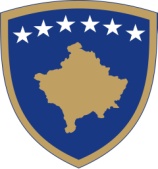 REPUBLIKA E KOSOVËS/REPUBLIKA KOSOVA/ REPUBLIC OF KOSOVOQEVERIA E KOSOVËS / VLADA KOSOVA /GOVERNMENT OF KOSOVOMINISTRIA E TREGTISË DHE INDUSTRISË /MINISTARSTVO TRGOVINE I INDUSTRIJE /MINISTRY OF TRADE AND INDUSTRYDEPARTAMENTI PËR RREGULLIMIN E TREGUT TË NAFTËSDEPARTMENT ZA REGULISANJE TRŽIŠTE NAFTEDEPARTMENT FOR REGULATING OIL MARKETNr. i protokollit:________,                                                                               Data:____ / ____ / 2017K  Ë  R  K  E  S  Ë     P Ë R     L  I  C  E  N  C  I  MVërtetohet se Subjekti afarist: __________________________________________________ka dorëzuar dokumentacionin sipas fletëkërkesës për licencë nr. 1.16 për:DEPONIM TË KEROZINËS       Për herë të parë                         Përtëritje                    Data e skadimit të licencës paraprake: 	                           ( _________________-_______)	                         (_____-____________-_____)Çertifikata e regjistrimit të biznesit me të dhënat mbi biznesin ku ceket filiala e pikës shitëse,veprimtaria 4671, dhe drejtori/menaxheri kryesor Çertifikata  e TVSH-së (nëse aplikohet)Vërtetimin se i ka përmbushur obligimet e pagesës së tatimit mbi të ardhurat( ADMINISTRATA TATIMORE )Vërtetimin se firma nuk është në falimentim ose nën administrim të dhunshëm gjyqësor( GJYKATA THEMELORE – DEP. PER ÇËSHTJE EKONOMIKE )Vërtetimin se drejtori apo menaxheri kryesor nuk është i dënuar për vepër penale me më shumë se gjashtë muaj heqje lirie ( GYKATA THEMELORE )Fleta poseduese e vendit ku është deponia, e nëse nuk është në emër të pronarit të kompanisë apo të vetë kompanisë nevojitet EDHE kontrata mbi shfrytëzimin e pronës në përputhshmëri me kohëzgjatjen e licencës në mes të pronarit/ëve në fletën poseduese dhe pronarit të kompanisëProjekti kryesor i deponisë. Nevojitet së paku fleta ku shihet emri i firmës projektuese me vulë dhe nënshkrim, emri i kompanisë së deponisë, dhe vendi i deponisëDëshmi për rezervuarët dhe vëllimin e tyre (tabelat e rezervuarëve)Vendimi i pëlqimit nga Ministria e Mjedisit dhe Planifikimit Hapësinor	Pëlqimi nga Agjencia për Menaxhimin e Emergjencave në kuadër te Ministrisë së Punëve të Brendshme Pagesa e taksës së paraparë për kërkesën për licencim - 50 euroVërejtje:Ushtruesi i kërkesës                                       Emri, mbiemri, dhe nënshkrimi i zyrtarit që e                                                                         pranoi aplikacionin_________________                                    ___________________________________________I    Të dhënat për aplikuesinEmri i kompanisë:  ____________________________________________________________Adresa e selisë: _______________________________________________________________Adresa e pikës shitëse: _________________________________________________________Nr. kontaktues, emaili: _________________________________________________________Emri dhe mbiemri i personit përgjegjës: __________________________________________II    Llojet e licencave dhe taksa e përgjithshme përkatëse1.1 Licencë për import të dizelit dhe benzinës për konsum të përgjithshëm  ------- 3,000.00 €1.2 Licencë për deponim të dizelit dhe benzinës për konsum të përgjithshëm ----- 1,000.00 €1.3 Licencë për shitje me shumicë të dizelit dhe benzinës ------------------------------- 2,000.00 €1.4 Licencë për shitje me pakicë të dizelit dhe benzinës ---------------------------------- 1,000.00 €1.5 Licencë për Import të LPG –së ------------------------------------------------------------- 2,000.00 €1.6 Licencë për deponim të LPG –së ----------------------------------------------------------- 1,000.00 €1.7 Licencë për shitje me shumicë  të LPG –së ---------------------------------------------- 1,500.00 €1.8 Licencë për shitje me pakicë të LPG –së ---------------------------------------------------- 500.00 €1.9 Licencë për import të vajrave të rënda sipas produktit të caktuar        (mazut, bitumen i lëngëzuar)  -------------------------------------------------------------- 2,000.00 €1.10  Licencë për shitje me shumicë të vajrave të rënda ----------------------------------- 2,000.00 €1.11 Licencë për import të vajrave sipas produktit të caktuar         (motorike, lubrifikante, hidraulike, përcjellje të nxehtësisë, kundërndryshkjes,        izolim elektrik, punim të metaleve, etj, ose vajra bazike) -------------------------- 1,000.00 €1.12 Licencë për shitje me shumicë të vajrave  sipas produktit të caktuar ----------- 1,000.00 €1.13 Licencë për import të petrolkoksit ------------------------------------------------------- 1,000.00 €1.14 Licencë për transport të naftës dhe produkteve të saj          (Lëshohet nga Ministria e Infrastruktures)  ---------------------------------------------------------1.15 Licencë për import të kerozinës ----------------------------------------------------------- 3,000.00 €1.16 Licencë për deponim të kerozinës -------------------------------------------------------- 1,000.00 €1.17 Licencë për shitje me shumicë të kerozinës -------------------------------------------- 2,000.00 €1.18 Licencë për import të naftës industriale (gazoilit për ngrohje) -------------------- 5,000.00 €1.19 Licencë për import të naftës dhe produkteve të naftës si lëndë e parë për          prodhim të produkteve të naftës --------------------------------------------------------- 5,000.00 €1.20 Licencë për import, shitje me shumicë dhe pakicë të bombolave të gazit          për amvisni -------------------------------------------------------------------------------------- 500.00 €Për përtëritje të licencës taksa është vetëm 50% e vlerës së përgjithshme. Megjithatë, subjekti është i obliguar të paraqes kërkesë së paku gjashtëdhjetë (60) ditë para skadimit të afatit të licencës ekzistuese. Aplikacionet nuk pranohen nëse dokumentacioni nuk është i kompletuar ose nëse ndonjëri nga dokumentet është i vjetruar apo me mangësi. Përveq dokumenteve të parapara në faqen paraprake, DRTN mund të kerkoj nga subjekti informata plotësuese për verifikimin e dëshmive të parashtruara e në raste të caktuara edhe dokumentacion shtesë. Lënda shqyrtohet nga Komisioni i brenshëm ndërsa kushtet teknike në pikën shitëse apo depo mund të verifikohen nga nje Komision apo trupe e jashtme.DRTN merr vendim për aprovim apo refuzim të licencës brenda tridhjetë (30) ditëve nga data e pranimit të kërkesës. Me rastin e aprovimit te licences, zyrtari i DRTN do te kontaktoje subjektin me telefon. Licenca e nënshkruar duhet të tërhiqet nga subjekti në afat prej 15 ditësh nga dita e njoftimit për lëshimin e saj. Nëse licenca nuk tërhiqet brenda këtij afati atëherë subjekti do të ndëshkohet konform Ligjit ne fuqi për tregtinë me naftë dhe produkte të naftës në Kosovë. DRTN mund të refuzojë licencën me vendim nëse të dhënat/ dokumentacioni i dorëzuar është jo i plotë apo jo i saktë apo nëse subjekti nuk i plotëson kushtet teknike. Subjekti ka të drejte të parashtrojë ankesë kundër vendimit për refuzim tek Komisioni për ankesa brenda 15 dite. Komisioni për ankesa merr vendim lidhur me ankesën brenda 30 dite.Në rast se subjekti nuk është kontaktuar brenda 30 ditëve për aprovimin/refuzimin e licencës ai duhet të kontaktojë DRTN në telefonat:  038 200 36 531  ose  038 200 36 574 pasiqë ka gjasë të ketë pasur probleme teknike të komunikimit.Para tërheqjes së licencës subjekti është i obliguar të sjellë polisën e sigurimit të përgjegjësisë ndaj palëve të treta në lartësi prej 1 €/litër të kapaciteteve të rezervuarëve të naftës dhe produkteve të naftës për deponim dhe për shitje me pakicë konform afatit të licencës. Me rastin e ardhjes për të tërhequr licencën, subjektit i lëshohet fletëpagesa e taksës së paraparë për licencë të cilën subjekti është i obliguar të paguaj para tërheqjes së licencës ku taksa e aplikimit prej 50 € kompenzohet. Me rastin e refuzimit të licencës taksa e aplikimit nuk kthehet.III   Ligjet dhe UA më relevante të cilat janë aktualisht në fuqiLigji Nr. 03/L-138 për ndryshimin dhe plotësimin e ligjit nr. 2004/5 për tregtinë me naftë dhe derivate të naftës në KosovëLigji Nr. 2004/5 për tregtinë me naftë dhe derivate të naftës në KosovëUdhëzimi Administrativ Nr. 01/2010 për organizimin dhe funksionimin e zyrës së licencimit në sektorin e naftës;Udhëzimi Administrativ Nr. 07/2010 për përcaktimin e produkteve të naftës dhe derivateve të saj, procedurës së licencimit dhe llojet e licencave për subjektet që ushtrojnë veprimtari në sektorin e naftës;Udhëzimi Administrativ Nr. 09/2010 për përmbushjen e kushteve teknike nga subjektet që merren me importin, deponimin, shitjen me shumicë dhe pakicë të karburanteve;Udhëzimi Administrativ Nr. 16/2010 për caktimin e lartësisë së taksave për licencimin e subjekteve nga sektori i naftës dhe derivateve të naftës;Udhëzimi Administrativ Nr. 01/2017 për cilësinë e karburanteve të lëngëta të naftës;Udhëzimi Administrativ Nr. 2007/18 për kërkesat teknike për ndërtimin dhe funksionimin e pikave për furnizimin e automjeteve me karburante;Udhëzimi Administrativ Nr. 2006/08 për licencimin e subjekteve afariste për tregtinë me gazin e lëngëzuar të naftës dhe gazrave të tjera;Ligjet dhe UA-të mund te shkarkohen nga Webfaqja e mti-së:  www.mti-ks.org ose nga webfaqja e kuvendit te kosoves:    www.assembly-kosova.orgIII Të gjitha dokumentet që i bashkëngjiten  kërkesës duhet të jenë origjinale ose të noteruara. Prishtinë,                                                                   Nënshkrimi dhe Vula e subjektit afaristmë____/____/ 2017                                                       __________________________________        